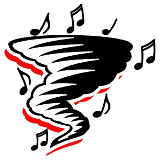 Clearwater High               School BandBand VolunteersParent participation and involvement is a vital aspect of the continued growth of our program. We have numerous activities, committees and opportunities for you to volunteer for, to become a part of the Clearwater High School Band program.  Volunteer RegistrationThis Pinellas County School Board form must be completed by ALL new and returning parents who will be involved in any band or school volunteer activities throughout the 2016 - 2017 school year. In addition to the form, you must provide a copy of a valid driver’s license and/or other official photo identification. All volunteers must be cleared by Pinellas County Schools prior to any volunteer activity.This form and photo ID must be turned in prior to band camp.   FORM IS ALSO AVAILABLE AT OUR BAND WEBSITE: www.chstornadoband.com